Digitale Kollaboration und Kommunikation im FremdsprachenunterrichtVertiefungsmodul (Sekundarstufe) : «Eine Radiosendung» Einen Podcast erstellen (Arbeitsblatt 2)Ihr habt euch im Gespräch mit euren Partner/innen auf ein Thema geeinigt. Notiert es hier: Bevor ihr mit der Arbeit beginnt, hört euch bitte einen Podcast an. Ihr habt je einen auf Deutsch und auf Französisch zur Auswahl:« Pourquoi le coq chante le matin ? » (3’). Hier der Link für den Podcast auf französisch:https://podcasts.apple.com/fr/podcast/grandir-moins-con/id1502293529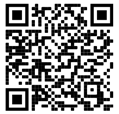 « Chatten, Challenges und coole Videos – die 6.Klasse am Handy» (32:15). Dies der Link für den Podcast auf Deutsch. Hört den Anfang (je 5 Minuten) und das Ende an:https://www.srf.ch/audio/zambo-bus-podcast-fuer-kinder/chatten-challenges-und-coole-videos-die-6-klasse-am-handy?id=12172911#autoplay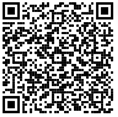 . Sicher habt ihr bemerkt, dass es beim Podcast folgende Teile gibt:Eine Einführung : Präsentation der Personen und des ThemasEinen Hauptteil : detaillierte Information über das ThemaEinen Abschluss : wichtige Bemerkungen und Schlussfolgerungen zum Thema, eine Frage an die Zuhörer/innen sowie die Verabschiedung. Strukturiert nun aufgrund des Beispiels euren Podcast. Überlegt euch dazu folgende Fragen: Was wollt ihr erzählen ?Notiert die Informationen, die ihr im Podcast geben wollt auf Post-it Zetteln, pro Information einen Zettel. Notiert Stichworte, Satzteile oder ganze Sätze, wie ihr wollt. Ein paar nützliche Ausdrücke: Auf der nächsten Seite findet ihr ein paar hilfreiche Ausdrücke auf Französisch, mit denen ihr euren Podcast gestalten könnt. Wie wollt ihr es erzählen?1. Wollt ihr ein Interview machen? Oder eine Geschichte erzählen? Oder redet ihr miteinander über das Thema? Entscheidet, welche Form euch am besten (le mieux) gefällt.2. Überlegt euch dann, in welcher Reihenfolge ihr die Informationen (cf. Eure Post-it-Zettel) bringen wollt. Ordnet die Post-ist entsprechend. 3. Ergänzt eure Zettel, wenn nötig (z.B. mit fragen für das Inteview)4. Denkt daran, am Anfang des Podcasts euren Namen und das Thema zu nennen. Wenn ihr alles zusammen habt, könnt ihr eine Hauptprobe (une répétition générale) machen Ihr nehmt euch auf eurem Natel auf und hört euer Ergebnis danach an. Diskutiert miteinander, was ihr ändern, ergänzen,… wollt. Vielleicht spielt ihr eure Aufnahme einem Kollegen / einer Kollegin vor und holt euch en Feedback.Und jetzt seid ihr bereit, mit dem Natel oder dem Padlet die definitive Aufnahme zu machen. Stellt euer Dokument danach auf LearningView. Die Chefredaktor/innen werden aus allen Dokumenten eine Sendung zusammenstellen. QUELQUES TUYAUX pour le PODCAST – Ein paar nützliche Ausdrücke für den PodcastLes expressions suivantes peuvent vous aider à structurer le podcast : Und hier noch ein paar mögliche Fragen zu Themen :a. Meine Musik – ma musique: Quel sont les trois morceaux que tu écoutes le plus pour le moment? Welche drei Musikstücke hörst du momentan am meisten ?Quand est-ce que et où est-ce que tu écoutes cette musique ? – Wann und wo hörst du diese Musik ?Avec qui est-ce que tu écoutes cette musique ? – Mit wem hörst du sie ?Qu’est-ce qui te plaît dans cette musique ?  - Was gefällt dir speziell an dieser Musik?Comment tu te sens quand tu l’écoutes ? – Was bewirkt diese Musik bei dir ? Wie fühlst du dich, wenn du sie hörst?Est-ce que tu danses quand tu l’écoutes ? – Tanzst du beim Musikhören ?…b. Orte in meiner Umgebung – des lieux dans mon environnementPourquoi ces endroits?Décris l’endroit: il est comment? Qu’est-ce qui est spécial dans cet endroit ?Avec qui vas-tu à cet endroit ? Et quand ?Qu’est-ce que tu y fais ?…c. DAS Computergame unserer Klasse – le jeu le plus joué dans notre classeQui joue des jeux à l’ordinateur ? Quelles sont les différences entre les filles et les garçons ?Quel est le jeu le plus joué ? Lequel est ton jeu préféré ?Pourquoi tu adores le jouer ?À quel moment de la journée as-tu le temps de jouer ? Quelles sont les règles à la maison : combien d’heures oses-tu jouer ? Qui paie les frais ?Que penses-tu de ces règles ?…Das schönste Fest in unserem Dorf / in unserer Stadt – la plus belle fête dans notre village / villeQuelles fêtes sont célébrées dans notre ville / village?Laquelle préfères-tu ? Pourquoi ?Parle de la fête : quand a-t-elle lieu ? Pourquoi est-ce qu’on a cette fête ? Qu’est-ce qu’on fait ? Explique ce qui est particulier, typique, intéressant dans cette fête.…Moi et les social media – Ich und meine social medias…1 234567Introduction au podcastPartie principaleFin / conclusionBonjourCoucouAujourd’hui, nous vous parlons de… /…on vous parle de…Nous vous expliquons comment…Nous faisons une interview avec…Récit Tout d’abord…Ensuite…Après…Pour finir…InterviewMa première question…Je voudrais savoir…Est-ce que tu peux expliquer… ?Voilà ce que nous pouvons vous dire sur…Bien du plaisir Si vous avez des questions, on va discuter avec vousDonnez-nous un feedback, s.v.pC’était un podcast de …(Jean-Claude et Jeanne)… sur …(notre jeu préféré)…